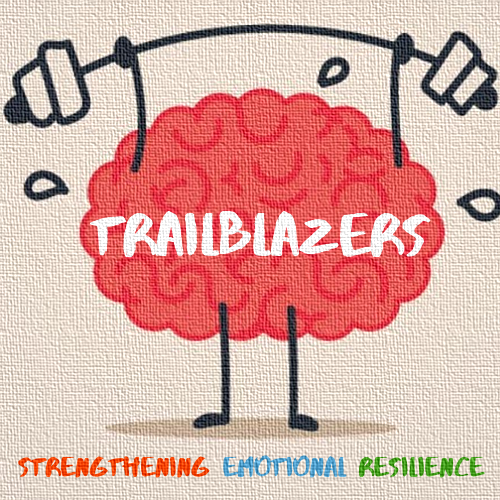 Come & join the Trailblazers onDate: 18th March
Time: 09:15
St Paul’s & All Hallows SchoolTrailblazers are a partnership made up of Mental Health Support Teams in schools and other wellbeing services. We work within Haringey schools to support the emotional wellbeing of children, young people, parents and staff. We want to hear from you and your ideas on how we can best support you and your school.We will be joined by Billie-Claire WrightWe look forward to seeing you there!!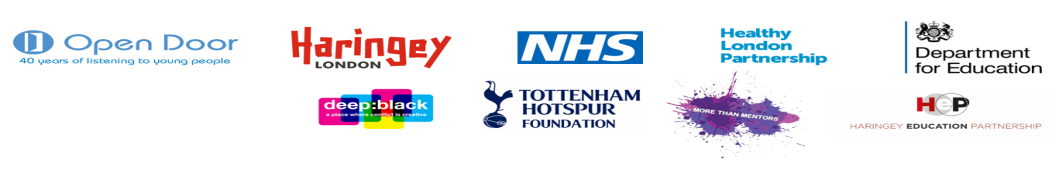 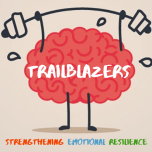 